Rolstoelfiets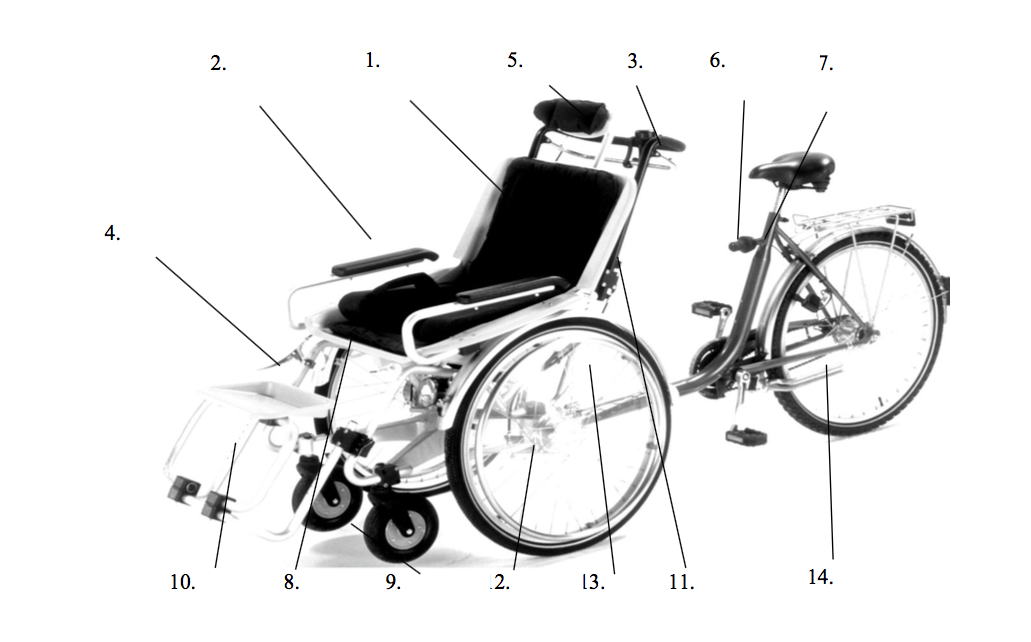 Overzicht 1. Zitting voor rolstoelberijder met heupgordel 
3. Hand- en parkeerrem 
4. Vergrendelbare parkeerrem 
6. Versnelling 
7. Fietsgedeelte 
8. Rolstoel 
9. Zwenkwieltjes
10. Voetenplank met optie voetsteunverhoging 
11. Hoogteverstelling voor stuur 
14. Dubbele fietsstandaard In- en uitstappen Parkeerrem (1) vastzetten (los,vast), koppeling losmaken en rolstoel op zwenkwielen zetten. 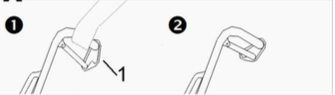 Handrem 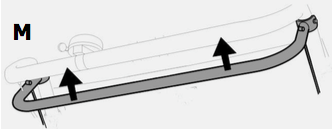 Om te remmen dwarsstang omhoog trekken. Rolstoel aankoppelen De rolstoelrijder kan bij het aan- en afkoppelen in de rolstoel blijven zitten. Parkeerrem van de rolstoel vastzetten! Haak (1) in de stang (2) van de rolstoel hangen, rolstoel voorzichtig naar achter kantelen, totdat de koppelingsgedeelten verbonden zijn. Slotbeugel (3) inhaken (4) en sluiten. 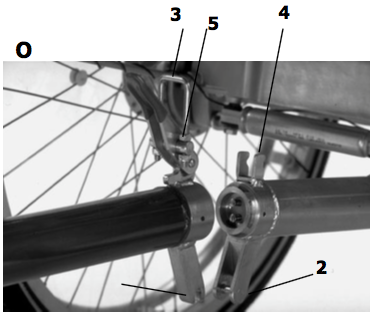 Rolstoel afkoppelen Slotbeugel openen, rolstoel voorzichtig naar voren laten zakken en fietsgedeelte loshalen. De slotbeugel moet zo ingesteld zijn, dat deze met een geringe kracht geopend en gesloten kan worden. Wees voorzichtig met het fietsen op natte, schuin hellende, ongelijke of gladde straten en op tramrails. Fiets zoveel mogelijk in het midden van de straat. 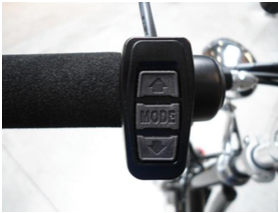 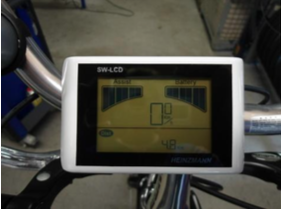 Middelste knop: aan en uitBoven en onderste knop: harder en zachterLinkerbalk: mate van ondersteuning (3 standen)Rechterbalk: hoeveelheid accu